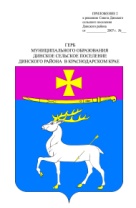 Совет Динского сельского поселения Динского районаРЕШЕНИЕот 28.12.2021						                                     № 195-37/4станица ДинскаяО плане работы Совета Динского сельского поселения Динского района на 2022 годВ соответствии со статьей 26 Устава Динского сельского поселения Динского района, статьей 8 регламента Совета Динского сельского поселения Динского района, Совет Динского сельского поселения Динского района р е ш и л:1. Утвердить план работы Совета Динского сельского поселения Динского района на 2022 год (прилагается).2. Контроль за выполнением настоящего решения возложить на председателя Совета Динского сельского поселения Динского района В.А. Беспалько.3. Настоящее решение вступает в силу со дня его подписания.Председатель Совета Динского сельского поселения Динского района                                                                             В.А. БеспалькоГлаваДинского сельского поселения Динского района                                                                             В.А. ЛитвиновПриложениеУтвержденрешением Совета Динского сельского поселения Динского районаот 28.12.2021 № 195-37/4План работыдепутатов Совета Динского сельского поселенияДинского района на 2022 годРаздел 1.Организационные мероприятияРаздел 2.Нормотворческая деятельностьРаздел 3.Контрольная деятельность № п/пНаименование мероприятияСрокпроведенияОтветственныйПроведение заседаний сессий Совета депутатов поселенияВ течение года, согласно графикаПредседательСовета.Заместитель председателя Совета.Проведение заседаний комитетов Совета депутатов поселенияВ течение годаПредседателикомитетов.Заместители председателей комитетов.Взаимодействие с органами прокуратуры по вопросам деятельности Совета депутатов поселенияВ течение годаПредседательСовета. Председатели комитетов.Депутаты Совета. Руководители депутатских объединений.Работа с письмами, обращениями, жалобами  граждан, предприятий, учреждений ПостоянноДепутаты Совета.Администрация поселения.Прием граждан депутатами Совета поселенияВ течение года, согласно графикаДепутаты Совета.Осуществление контроля исполнения решений, принятых Советом поселенияВ течение годаОтветственные, согласно принятых решений СоветаПодготовка вопросов для рассмотрения на заседаниях Совета депутатов поселенияВ течение годаГлава поселения. Депутаты Совета. Администрация поселения.Организация проведения публичных слушанийВ течение годаГлава поселения. Депутаты Совета. Администрация поселения.Участие в заседаниях Совета МО Динской районВ течение годаДепутаты Совета.Участие в мероприятиях,  проводимых ЗСК и Администрацией Краснодарского края, Советом и администрацией МО Динской районВ течение годаГлава поселения. Депутаты Совета.Администрация поселения.Отчеты депутатов перед населениемВ течение годаДепутаты Совета.Регулярное информирование населения в СМИ о деятельности Совета сельского поселенияВ течение годаАдминистрация поселения.Депутаты Совета.Выбор органа финансового контроля3-4 кварталПредседатель Совета.Глава поселения. Депутаты Совета.Администрация поселения.№ п/пНаименование мероприятияСрокпроведенияОтветственныйУтверждение отчета об исполнении бюджета поселения за 2021 год 1 кварталГлава поселения. Администрация поселения.Информация об исполнении бюджета  поселения за 1 квартал 2022 года2 кварталАдминистрация поселения.Информация об исполнении бюджета  поселения за первое полугодие 2022 года3 кварталАдминистрация поселения.Информация об исполнении бюджета  поселения за 9 месяцев 2022 года4 кварталАдминистрация поселения.Утверждение бюджета поселения на 2023 годДекабрьГлава поселения. Комитеты Совета.Депутаты Совета. Администрация поселения.Внесение изменений в бюджет поселения 2022 годаВ течение годаГлава поселения. Комитеты Совета.Депутаты Совета. Администрация поселения.Принятие нормативно-правовых актов поселенияВ течение годаГлава поселения. Комитеты Совета.Депутаты Совета. Администрация поселения.Внесение изменений в нормативно-правовые акты поселенияВ течение годаГлава поселения. Комитеты Совета.Депутаты Совета. Администрация поселения.Утверждение плана работы Совета  поселения на 2023 годДекабрьПредседатель Совета.Комитеты Совета.№ п/пНаименование мероприятияСрокпроведенияОтветственныйОтчет главы Динского сельского поселения о результатах его деятельности и деятельности администрации Динского сельского поселения за 2021 год.март-апрельГлава поселения. Администрация поселения.Отчет о работе МУП «Динское» за 2021 год1 кварталРуководство предприятия.Показатели развития спорта в сельском поселении за 2021 год1 кварталАдминистрация поселения.Об итогах работы административной комиссии Динского сельского поселения за 2021 год1 кварталЗаместитель главы администрации -председатель административной комиссииОтчет о работе МУП  «Динская компания «Тепло» за 2021 год2 кварталРуководство предприятия.О реализации первичных мер пожарной безопасности  на территории  сельского поселения, включая деятельность добровольной пожарной дружины  2 кварталАдминистрация поселения.Трудовая занятость детей и подростков в летний период2 кварталАдминистрация поселения.Отчет контрольно-счетной палаты МО Динской район за 2021 год2 кварталПредседатель контрольно-счетной палаты МО Динской районО санитарном состоянии на территории поселения за 6 месяцев 2022 года3 кварталАдминистрация поселенияОтчет о работе МБУК «Культурно-досуговое объединение» Динского сельского поселения за 6 месяцев 2022 года3 кварталРуководство учреждения.Отчет о работе МКУ «Динское» за 6 месяцев 2022 года3 кварталРуководство учреждения.Отчет о работе  МКУ по обеспечению деятельности органов местного самоуправления Динского сельского поселения Динского района за 6 месяцев 2022 года3 кварталРуководство учрежденияОб участии в государственных программах в сферах дорожной  и коммунальной деятельности. Благоустройство Динского сельского поселения (состояние дорог, тротуаров, детских площадок, уличного освещения) за 9 месяцев 2022 года4 кварталАдминистрация поселенияОтчет о работе МБУК «Централизованная библиотечная система Динского сельского поселения» за 9 месяцев 2022 года4 кварталРуководство учреждения.Отчет  о работе МБУК «Динской Парк культуры и отдыха» за 9 месяцев 2022 года4 кварталРуководство учреждения.Отчет об эффективности владения, пользования и распоряжения имуществом, находящимся в муниципальной собственности Динского сельского поселения4 кварталАдминистрация поселения.